Groeidocument/ Ontwikkelingsperspectief        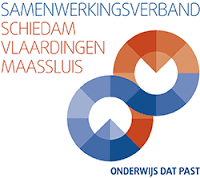 AnalyseBelemmerende en stimulerende factorenOnderwijs- en ondersteuningsbehoeftenZienswijze en hulpvragen Maatregelen, interventies, acties(Zowel intern als extern)Handelingsdeel       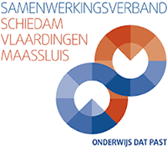 Dit OPP wordt tweemaal per jaar met ouders/verzorgers geëvalueerd en bijgesteld.Ouders hebben instemmingsrecht op het handelingsdeel (Planning) van het OPP Een OPP is een vereiste bij aanvraag extra ondersteuning vanuit het samenwerkingsverband.InstemmingOuders stemmen in met het handelingsdeel van het Ontwikkelingsperspectief, d.d. …………………………………………………….Handtekening ouders:					Handtekening bevoegd gezag:Evaluatie Naam schoolNaam leerlingGeb.datumSchoolverloop Huidige groepOPP opgesteld door:DatumBeginsituatieWat maakt dat er voor deze leerling een OPP nodig is op het gebied van leren en/ of gedrag?Verwachte uitstroombestemming V(S)OVerwachte uitstroombestemming V(S)OVWOHAVOVMBO TLVMBO KaderVMBO BLPraktijkonderwijsVSO Cluster 2VSO Cluster 3VSO Cluster 4met  LWOOmet extra ondersteuning op het VO op het gebied van specifieke onderwijsbehoeften.OnderbouwingOnderbouwingVoor de leerlingen uit de groepen 1 t/m 4 is het nog niet goed mogelijk om een uitstroombestemming in te vullen.Voor de leerlingen uit de groepen 1 t/m 4 is het nog niet goed mogelijk om een uitstroombestemming in te vullen.Wat valt op m.b.t. toetsresultaten (niet methodegebonden en methodegebonden toetsen)Geef een mogelijke verklaring voor groei, stagnatie of achteruitgang in ontwikkeling.Recente LVS-gegevens in OnderwijsTransparant toevoegen bij aanmeldingWat valt op m.b.t. observatie-instrumenten (Kijk, Bosos, Zien, OVM, Viseon, o.i.d.)Stimulerende factoren Belemmerende factorenDidactische + cognitieve ontwikkeling Gedrag, werkhouding, sociaal-emotioneelLichamelijke ontwikkelingSpraak-/taalontwikkelingThuissituatieBeschrijf zo concreet mogelijk en maak bij elk item gebruik van de volgende hulpzinnen:Dit kind heeft een leerkracht/ PMer nodig die…Dit kind heeft instructie nodig die…Dit kind heeft opdrachten en (leer)activiteiten nodig die…Dit kind heeft materiaal nodig dat…Dit kind heeft groepsgenoten nodig die…Dit kind heeft een leeromgeving nodig die…Dit kind heeft feedback nodig die…Dit kind heeft ouders nodig die…Beschrijf zo concreet mogelijk en maak bij elk item gebruik van de volgende hulpzinnen:Dit kind heeft een leerkracht/ PMer nodig die…Dit kind heeft instructie nodig die…Dit kind heeft opdrachten en (leer)activiteiten nodig die…Dit kind heeft materiaal nodig dat…Dit kind heeft groepsgenoten nodig die…Dit kind heeft een leeromgeving nodig die…Dit kind heeft feedback nodig die…Dit kind heeft ouders nodig die…Didactische + cognitieve ontwikkelingGedrag, werkhouding, sociaal-emotioneelLichamelijke ontwikkelingSpraak-taalontwikkelingThuissituatieVan de schoolVan de oudersVan de leerlingDatumInstantie Naam betrokkene (bijv. leerkracht/ IBer/ onderzoeker/behandelaar)Wat is er gedaan?Status Traject.Wat heeft het (tot nu toe) opgeleverd?Organisatie Plan van Aanpak per vakgebiedOrganisatie Plan van Aanpak per vakgebiedOrganisatie Plan van Aanpak per vakgebiedVakgebiedOrganisatieOrganisatieTechnisch LezenSpellingBegrijpend LezenRekenenLeergebiedoverstijgend (sociale competentie, gedrag, werkhouding)GroepsaanpakGroepsaanpakGroepsaanpakGroepsaanpakGroepsaanpakEigen LeerlijnEigen LeerlijnEigen LeerlijnEigen leerlijnEigen LeerlijnKwantitatieve doelen.Alleen voor de vakken waarvoor doelen en/ of aanbod afwijken van het klassikale aanbod (basisaanbod, intensief aanbod, verrijkingsaanbod.Kwantitatieve doelen.Alleen voor de vakken waarvoor doelen en/ of aanbod afwijken van het klassikale aanbod (basisaanbod, intensief aanbod, verrijkingsaanbod.Kwantitatieve doelen.Alleen voor de vakken waarvoor doelen en/ of aanbod afwijken van het klassikale aanbod (basisaanbod, intensief aanbod, verrijkingsaanbod.Kwantitatieve doelen.Alleen voor de vakken waarvoor doelen en/ of aanbod afwijken van het klassikale aanbod (basisaanbod, intensief aanbod, verrijkingsaanbod.Geplande groeiVorige score.Datum:Toetsmoment:Recente scoreDatum:Toetsmoment:Geplande scoreDatum:Toetsmoment:Technisch LezenBegrijpend LezenSpellingRekenenKwalitatieve doelenAlleen voor de vakken waarvoor doelen en/ of aanbod afwijken van het klassikale aanbod (basisaanbod, intensief aanbod, verrijkingsaanbod)Kwalitatieve doelenAlleen voor de vakken waarvoor doelen en/ of aanbod afwijken van het klassikale aanbod (basisaanbod, intensief aanbod, verrijkingsaanbod)Kwalitatieve doelenAlleen voor de vakken waarvoor doelen en/ of aanbod afwijken van het klassikale aanbod (basisaanbod, intensief aanbod, verrijkingsaanbod)LeergebiedTussendoelen Plan van aanpak (aanbod)Technisch LezenBegrijpend LezenSpellingRekenenWerkhouding/ GedragAfspraken met de ouders en de leerling.• Opmerkingen van de ouders en de leerling, bijvoorbeeld de verwachtingen van de ouders m.b.t. uitstroomperspectief• Afspraken van school met de ouders over samenwerking en over de datum volgend overlegDatumAanwezigZijn de hierboven geschetste doelen behaald? Beschrijving + analyseWat ging er goed?       Wat kan beter?Bijstelling Ontwikkelingsperspectief• Bijstellen van de geplande uitstroombestemming + de reden en onderbouwing van dit besluit• Is (vervolg)aanvraag extra ondersteuning nodig?